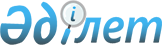 О признании утратившими силу некоторых приказов Министра транспорта и коммуникаций Республики КазахстанПриказ и.о. Министра по инвестициям и развитию Республики Казахстан от 28 июля 2015 года № 809

      В соответствии со статьей 43-1 Закона Республики Казахстан от 24 марта 1998 года «О нормативных правовых актах» ПРИКАЗЫВАЮ:



      1. Признать утратившими силу некоторые приказы Министерства транспорта и коммуникаций Республики Казахстан согласно приложению к настоящему приказу.



      2. Комитету транспорта Министерства по инвестициям и развитию Республики Казахстан (Асавбаев А.А.) обеспечить:

      1) в установленном законодательством Республики Казахстан порядке направление копии настоящего приказа в Министерство юстиции Республики Казахстан;

      2) официальное опубликование в информационно-правовой системе «Әділет»;

      3) размещение настоящего приказа на интернет-ресурсе Министерства по инвестициям и развитию Республики Казахстан.



      3. Контроль за исполнением настоящего приказа возложить на курирующего вице-министра по инвестициям и развитию Республики Казахстан.



      4. Настоящий приказ вступает в силу со дня его подписания.      Исполняющий обязанности

            Министра                             А. Рау

Приложение             

к приказу исполняющего обязанности

Министра по инвестициям и развитию

Республики Казахстан        

от 28 июля 2015 года № 809      

Перечень

некоторых приказов Министерства транспорта

и коммуникаций Республики Казахстан

      1) приказ Председателя Комитета транспортного контроля Министерства транспорта и коммуникаций Республики Казахстан от 23 февраля 2004 года № 13-2-П «Об утверждении Инструкции по производству дел об административных правонарушениях Комитетом транспортного контроля Министерства транспорта и коммуникаций Республики Казахстан и его территориальными органами» (зарегистрированный в Реестре государственной регистрации нормативных правовых актов Республики Казахстан за № 2748, опубликованный в газете «Официальная газета» от 10 апреля 2004 года № 15);



      2) приказ Председателя Комитета транспортного контроля Министерства транспорта и коммуникаций Республики Казахстан от 11 ноября 2005 года № 79-п «О внесении изменений в приказ Председателя Комитета транспортного контроля Министерства транспорта и коммуникаций Республики Казахстан от 23 февраля 2004 года № 13-2-П «Об утверждении Инструкции по производству дел об административных правонарушениях Комитетом транспортного контроля Министерства транспорта и коммуникаций Республики Казахстан и его территориальными органами» (зарегистрированный в Реестре государственной регистрации нормативных правовых актов Республики Казахстан 25 ноября 2005 года за № 3946, опубликованный в газете «Юридическая газета» от 23 декабря 2005 года № 240-241 (974-975);



      3) приказ Председателя Комитета транспортного контроля Министерства транспорта и коммуникаций Республики Казахстан от 17 марта 2006 года № 21-2-п «О внесении изменений и дополнений в приказ Председателя Комитета транспортного контроля Министерства транспорта и коммуникаций Республики Казахстан от 23 февраля 2004 года № 13-2-П «Об утверждении Инструкции по производству дел об административных правонарушениях Комитетом транспортного контроля Министерства транспорта и коммуникаций Республики Казахстан и его территориальными органами» (зарегистрированный в Реестре государственной регистрации нормативных правовых актов Республики Казахстан 15 апреля 2006 года за № 4189, опубликованный в газете «Юридическая газета» от 12 мая 2006 года № 84-85 (1064-1065), «Официальная газета» от 20 мая 2006 года № 21 (283);



      4) приказ Председателя Комитета транспортного контроля Министерства транспорта и коммуникаций Республики Казахстан от 28 марта 2007 года № 52-п «О внесении дополнений и изменений в приказ Председателя Комитета транспортного контроля Министерства транспорта и коммуникаций Республики Казахстан от 23 февраля 2004 года № 13-2-П «Об утверждении Инструкции по производству дел об административных правонарушениях Комитетом транспортного контроля Министерства транспорта и коммуникаций Республики Казахстан и его территориальными органами» (зарегистрированный в Реестре государственной регистрации нормативных правовых актов Республики Казахстан 6 апреля 2007 года за № 4606, опубликованный в Бюллетене нормативных правовых актов, май 2007 года, № 5, ст. 259. Собрание актов центральных исполнительных и иных государственных органов Республики Казахстан 2007 год, март-апрель);



      5) приказ Министра транспорта и коммуникаций Республики Казахстан от 28 января 2009 года № 34 «О внесении дополнений и изменений в приказ Председателя Комитета транспортного контроля Министерства транспорта и коммуникаций Республики Казахстан от 23 февраля 2004 года № 13-2-П «Об утверждении Инструкции по производству дел об административных правонарушениях Комитетом транспортного контроля Министерства транспорта и коммуникаций Республики Казахстан и его территориальными органами» (зарегистрированный в Реестре государственной регистрации нормативных правовых актов Республики Казахстан 20 февраля 2009 года за № 5556, опубликованный в газете «Юридическая газета» от 22 мая 2009 года № 76(1673);



      6) пункт 2 Перечня некоторых приказов Министерства транспорта и коммуникаций Республики Казахстан, утвержденных приказом исполняющего обязанности Министра транспорта и коммуникаций Республики Казахстан от 29 сентября 2010 года № 440 «О внесении изменений в некоторые приказы Министерства транспорта и коммуникаций Республики Казахстан» (зарегистрированный в Реестре государственной регистрации нормативных правовых актов Республики Казахстан 28 октября 2010 года за № 6605, опубликованный в газете "Казахстанская правда" от 13 ноября 2010 года № 310-311 (26371-26372);



      7) приказ Министра транспорта и коммуникаций Республики Казахстан от 10 октября 2011 года № 608 «О внесении изменений в приказ Председателя Комитета транспортного контроля Министерства транспорта и коммуникаций Республики Казахстан от 23 февраля 2004 года № 13-2-П «Об утверждении Инструкции по производству дел об административных правонарушениях Комитетом транспортного контроля Министерства транспорта и коммуникаций Республики Казахстан и его территориальными органами» (зарегистрированный в Реестре государственной регистрации нормативных правовых актов Республики Казахстан 16 ноября 2011 года за № 7298, опубликованный в газете «Юридическая газета» от 8 декабря 2011 года № 181 (2171).
					© 2012. РГП на ПХВ «Институт законодательства и правовой информации Республики Казахстан» Министерства юстиции Республики Казахстан
				